北京丁正律师事务所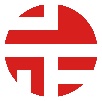 Beijing Correct Law Firm医疗赔偿 评估 委托书委托方基本情况受托方基本情况委托事项特别提示：基于诚信原则，受托方信赖委托方的证据合法，陈述真实。委托方对其证据和陈述自负其责，受托方对此不承担责任。因受医疗事实所限，受托方评估仅供委托方参考。收款后24小时内受托方微信发《评估报告》电子版给委托方。委托方个人签名：年  月  日姓名、与患者关系（必填）身份证号（必填）地址微信号（必填）手机号（必填）身份证复印件拍照后微信发给受托方律所名称北京丁正律师事务所统一社会信用代码3111 0000 33033 41931地址北京市东城区建国门内大街7号光华长安大厦2座1120微信号dgw13910167286手机号及电子邮箱13910167286         879539562@qq.com执业许可证	拍照后微信发给委托方收费账号户名：北京丁正律师事务所 账号：0200 0902 0920 010 6951开户行：中国工商银行北京回龙观支行  医院名称医院所在城市患方残疾？或死亡？患者病历拍照后微信发给受托方